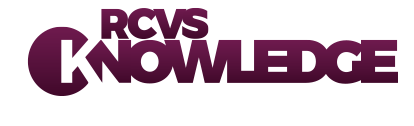 Journal Club Checklist TitleRecognition, Treatment, and Monitoring of Canine Hypovolaemic Shock in First Opinion Practice in the United KingdomWhat are the aims or objectives of the study?Who carried out the research?Is there a specific research question or hypothesisWhy do you want to review this paper?What methods did the researchers use?Is this methodology appropriate to the objectives or question?Are there any potential sources of bias?Is the study design described clearly enough to enable you to follow what was done?Are the type of patients or participants clearly described?Are these patients or participants, relevant to your practice, if not what differences need to be considered?Is the data collected clearly described?Are all patients or participants accounted for in the analysis?Are the results of the study are clearly described? What could the researchers have done to make the results clearer?What are the findings of the study?Do you think the results answer the research questions?Are the findings likely to be clinically significant?Do the findings support or alter your current knowledge?Do the findings provide sufficient evidence for you to consider changing your current practice?